Formularz przeznaczony dla osób fizycznych ubiegających się o poręczenie lub gwarancję kredytową KOWR I. DANE OSOBY (OSÓB) SKŁADAJĄCEJ OŚWIADCZENIE:Imię i nazwisko: _____                                     _________________________ ______________PESEL: __g____ _    __                   _      Nr dowodu osobistego: __                                          ______  Adres zamieszkania: __                                                     ___________________________   ____Nr telefonu __                                           ______     e-mail __                                                       ______  Ustawowa wspólność majątkowa: - pozostaję we wspólności majątkowej małżeńskiej - pozostaję w rozdzielności majątkowej ze współmałżonkiem * W przypadku rozdzielności majątkowej należy przedłożyć poświadczoną za zgodność z oryginałem kopię umowy majątkowej małżeńskiej zawartej w formie aktu notarialnego. - jestem stanu wolnegoW przypadku wspólności majątkowej małżeńskiej - dane współmałżonka:Imię i nazwisko: ________           ______________________________        ________________ PESEL: __g____ _    __                   _      Nr dowodu osobistego: __                                          ______  Adres zamieszkania: __                                                          ___________________________   __II. INFORMACJA O SYTUACJI MAJĄTKOWEJ:* Proszę określić źródło wartości nieruchomości: wycena rzeczoznawcy, polisa ubezpieczeniowa, szacunek własny, inne.* W przypadku braku numeru elektronicznej księgi wieczystej należy wpisać numer księgi papierowej lub określić dokładny adres nieruchomości.* Proszę określić źródło wartości nieruchomości: wycena rzeczoznawcy, polisa ubezpieczeniowa, szacunek własny, inne.* W przypadku braku numeru elektronicznej księgi wieczystej należy wpisać numer księgi papierowej lub określić dokładny adres nieruchomości.* Proszę określić źródło wartości nieruchomości: wycena rzeczoznawcy, polisa ubezpieczeniowa, szacunek własny, inne.* W przypadku braku numeru elektronicznej księgi wieczystej należy wpisać numer księgi papierowej lub określić dokładny adres nieruchomości.* Proszę określić źródło wartości ruchomości: wycena rzeczoznawcy, polisa ubezpieczeniowa, szacunek własny, inne.* Proszę określić źródło wartości ruchomości: wycena rzeczoznawcy, polisa ubezpieczeniowa, szacunek własny, inne.* Proszę określić źródło wartości nieruchomości: wycena rzeczoznawcy, polisa ubezpieczeniowa, szacunek własny, inne.III. INFORMACJA O DZIERŻAWIE NIERUCHOMOŚCI/NAJMIE LOKALI:	 - nie posiadam zawartych umów     - posiadam zawarte umowy* Jako datę graniczną obowiązywania umowy należy podać datę płatności ostatniej raty czynszu zgodnie z umową.* Podając wysokość czynszu należy podać miernik w jakim został on wyrażony (dt pszenicy, zł).Oświadczam, że grunty o łącznej powierzchni __                              ha są przedmiotem
umowy/umów dzierżawy zawartej/zawartych z Oddziałem Terenowym KOWR
w __                                                                                        ___   / innym podmiotem (zaznaczyć jakim) __  Skarb Państwa  __  osoba fizyczna   __  osoba prawna.IV. INFORMACJA O POSIADANYCH RACHUNKACH BANKOWYCH i LOKATACH:	 - nie posiadam rachunku bankowego      - posiadam rachunek(-ki) bankowy(-e)* W przypadku posiadania rachunku bankowego wymagane jest przedłożenie opinii banku prowadzącego rachunek wraz z informacją o wysokości obrotów na rachunku.V. INFORMACJA O DOCHODACH I ŹRÓDŁACH UTRZYMANIA:* W przypadku umowy o pracę wymagane jest przedłożenie zaświadczenia o wysokości wynagrodzenia ze stosunku pracy.* W przypadku renty/emerytury wymagane jest przedłożenie zaświadczenia o wysokości świadczenia.* W przypadku osiągania dochodów powodujących obowiązek złożenia rocznego zeznania podatkowego wymagane jest przedłożenie kopii zeznania podatkowego lub wydruku tego zeznania złożonego za pomocą środków komunikacji elektronicznej.* W przypadku prowadzenia działalności gospodarczej dodatkowo należy złożyć zaświadczenie o wpisie do Centralnej Ewidencji i Informacji o Działalności Gospodarczej.VI. INFORMACJA O ZOBOWIĄZANIACH:* W przypadku posiadania zobowiązań kredytowych wymagane jest przedłożenie opinii banku kredytującego.Oświadczam, że zobowiązania, o których mowa w pkt VI ppkt 1 – 4 regulowane są:* W przypadku posiadania zaległości na dzień składania oświadczenia należy wypełnić część VI oświadczenia.VI. INFORMACJA O ZALEGŁOŚCIACH:* W przypadku zaległości w płatnościach wymagane jest wypełnienie powyższej tabeli.* W przypadku zaległości w płatnościach wymagane jest wypełnienie powyższej tabeli.VII. UDZIELONE PORĘCZENIA NA RZECZ OSÓB TRZECICH:* W przypadku udzielenia poręczenia na rzecz osób trzecich wymagane jest wypełnienie powyższej tabeli.VII. DODATKOWE INFORMACJE:………………………………………………………………………………………………………………………………………………………………………………………………………………………………………………………………………………………………………………………………………………………………………………………………………………………………………………………………………………………………………………………………………………………………………………………………………………………………………………………………………………………………………………………………………………………………………………………………………………………………………………………………………………………………………………………………………………………………………………………………………………………………………………………………………………………………………………………………………………………………………………………………………………………………………………………………………………………………………………………………………………………………………………………………………………………………………………………………………………………………………………………………………………………………………………………………………………………………………………………………………………………………………………………………………………………………………………………………………………………………………………………………………………………………………………………………………………………………………………………………………………………………………………………………………………………………………………………………………………………………………………………………………………………………………………………………………………………………………………………………………………………………………………………………………………………………………………………………………………………………………………………………………………………………………………………………………………………………………………………………………………Oświadczam, że znane są mi skutki składania fałszywych oświadczeń, wynikające z art. 297 § 1 Kodeksu karnego
(Dz. U. z 2021, poz. 2345  z poźn. zm.)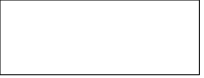 1. Nieruchomości niezabudowane (własność, wieczyste użytkowanie, współwłasność)1. Nieruchomości niezabudowane (własność, wieczyste użytkowanie, współwłasność)1. Nieruchomości niezabudowane (własność, wieczyste użytkowanie, współwłasność)1. Nieruchomości niezabudowane (własność, wieczyste użytkowanie, współwłasność)1. Nieruchomości niezabudowane (własność, wieczyste użytkowanie, współwłasność)1. Nieruchomości niezabudowane (własność, wieczyste użytkowanie, współwłasność)1. Nieruchomości niezabudowane (własność, wieczyste użytkowanie, współwłasność)L.p.MiejscowośćForma posiadaniaPowierzchnianr elektronicznej księgi wieczystejSzacunkowa wartość  Obciążenia
 (np. hipoteka, dożywocie)12345678 2. Nieruchomości zabudowane (własność, wieczyste użytkowanie, współwłasność) 2. Nieruchomości zabudowane (własność, wieczyste użytkowanie, współwłasność) 2. Nieruchomości zabudowane (własność, wieczyste użytkowanie, współwłasność) 2. Nieruchomości zabudowane (własność, wieczyste użytkowanie, współwłasność) 2. Nieruchomości zabudowane (własność, wieczyste użytkowanie, współwłasność) 2. Nieruchomości zabudowane (własność, wieczyste użytkowanie, współwłasność) 2. Nieruchomości zabudowane (własność, wieczyste użytkowanie, współwłasność)L.p.Miejscowość/
rodzaj zabudowyForma posiadaniaPowierzchnianr elektronicznej księgi wieczystejSzacunkowa wartość  Obciążenia
 (np. hipoteka, dożywocie)1234567 3. Lokale mieszkalne i użytkowe (własność, spółdzielcze własnościowe prawo do lokalu, współwłasność) 3. Lokale mieszkalne i użytkowe (własność, spółdzielcze własnościowe prawo do lokalu, współwłasność) 3. Lokale mieszkalne i użytkowe (własność, spółdzielcze własnościowe prawo do lokalu, współwłasność) 3. Lokale mieszkalne i użytkowe (własność, spółdzielcze własnościowe prawo do lokalu, współwłasność) 3. Lokale mieszkalne i użytkowe (własność, spółdzielcze własnościowe prawo do lokalu, współwłasność) 3. Lokale mieszkalne i użytkowe (własność, spółdzielcze własnościowe prawo do lokalu, współwłasność) 3. Lokale mieszkalne i użytkowe (własność, spółdzielcze własnościowe prawo do lokalu, współwłasność)L.p.MiejscowośćForma posiadaniaPowierzchnianr elektronicznej księgi wieczystejSzacunkowa wartość  Obciążenia
 (np. hipoteka, dożywocie)123 4. Środki transportu (samochody osobowe, dostawcze, ciężarowe, ciągniki, inne pojazdy mechaniczne) 4. Środki transportu (samochody osobowe, dostawcze, ciężarowe, ciągniki, inne pojazdy mechaniczne) 4. Środki transportu (samochody osobowe, dostawcze, ciężarowe, ciągniki, inne pojazdy mechaniczne) 4. Środki transportu (samochody osobowe, dostawcze, ciężarowe, ciągniki, inne pojazdy mechaniczne) 4. Środki transportu (samochody osobowe, dostawcze, ciężarowe, ciągniki, inne pojazdy mechaniczne) 4. Środki transportu (samochody osobowe, dostawcze, ciężarowe, ciągniki, inne pojazdy mechaniczne)L.p.RodzajMarka i modelRok produkcjiSzacunkowa wartość  Obciążenia
 (np. zastaw, przewłaszczenie)123455. Maszyny i urządzenia5. Maszyny i urządzenia5. Maszyny i urządzenia5. Maszyny i urządzenia5. Maszyny i urządzenia5. Maszyny i urządzeniaL.p.RodzajProducent i modelRok produkcjiSzacunkowa wartość  Obciążenia
 (np. zastaw, przewłaszczenie)123456 6. Inwentarz żywy, zapasy 6. Inwentarz żywy, zapasy 6. Inwentarz żywy, zapasy 6. Inwentarz żywy, zapasy 6. Inwentarz żywy, zapasyL.p.RodzajMiernik(szt., kg, tony)Szacunkowa wartość  Obciążenia
 (np. zastaw, przewłaszczenie)1234567. Pozostały majątek (środki pieniężne, akcje, udziały, obligacje i in.)7. Pozostały majątek (środki pieniężne, akcje, udziały, obligacje i in.)7. Pozostały majątek (środki pieniężne, akcje, udziały, obligacje i in.)7. Pozostały majątek (środki pieniężne, akcje, udziały, obligacje i in.)L.p.Rodzaj/nazwaAktualna wartość Obciążenia
 (np. zastaw, blokada)12345L.p.MiejscowośćRodzaj nieruchomościPowierzchniaData graniczna obowiązywania umowyWysokość rocznego czynszu  123456L.p.Nazwa bankuOddziałRodzaj rachunkuKwota środków na rachunku/Kwota lokaty12341. Dochody z działalności rolniczej za ostatnie dwa lata kalendarzoweWyszczególnienie Stan na (w tys. zł) Stan na (w tys. zł) Wyszczególnienie rok poprzedzającyrok bieżącyA. Przychody ze sprzedaży (1+2+3) 1. Produkcja roślinna 2. Produkcja zwierzęca 3. Pozostała produkcja i usługi B. Koszty bezpośrednie (1+2+3) 1. Produkcja roślinna (nawozy, śr. ochrony, nasiona, praca najemna) 2. Produkcja zwierzęca (pasze, usługi wet. zwierzęta)  3. Pozostała produkcja i usługi Wyszczególnienie Stan na (w tys. zł) Stan na (w tys. zł) Wyszczególnienie rok poprzedzającyrok bieżącyC. Koszty pośrednie (suma 1 do 6) 1. paliwa, itp. 2. remonty budynków i maszyn 3. ubezpieczenia 4. podatki 5. pozostałe 6. koszt kredytów (odsetki, prowizje)D. Koszty działalności operacyjnej (B+C) E. Dochód z działalności operacyjnej (A-D) F. Dopłaty bezpośrednie G. Spłata kredytów (raty) H. Dochód netto z działalności rolniczej (E+F-G) I. Dochody spoza gospodarstwa (netto) J. Koszty utrzymania rodziny K. Dochód osobisty rolnika (H+I-J) 2. Dochody z pozostałych tytułów za ostatnie dwa lata kalendarzowe (umowa o pracę, działalność gospodarcza, renta, emerytura, umowa o dzieło, umowa zlecenia, najem i in.)2. Dochody z pozostałych tytułów za ostatnie dwa lata kalendarzowe (umowa o pracę, działalność gospodarcza, renta, emerytura, umowa o dzieło, umowa zlecenia, najem i in.)2. Dochody z pozostałych tytułów za ostatnie dwa lata kalendarzowe (umowa o pracę, działalność gospodarcza, renta, emerytura, umowa o dzieło, umowa zlecenia, najem i in.)2. Dochody z pozostałych tytułów za ostatnie dwa lata kalendarzowe (umowa o pracę, działalność gospodarcza, renta, emerytura, umowa o dzieło, umowa zlecenia, najem i in.)L.p.Rodzaj działalności…………….. rok…………….. rok1234561. Zobowiązania z tytułu kredytów i pożyczek1. Zobowiązania z tytułu kredytów i pożyczek1. Zobowiązania z tytułu kredytów i pożyczek1. Zobowiązania z tytułu kredytów i pożyczek1. Zobowiązania z tytułu kredytów i pożyczek1. Zobowiązania z tytułu kredytów i pożyczek1. Zobowiązania z tytułu kredytów i pożyczek1. Zobowiązania z tytułu kredytów i pożyczek – nie posiadam zobowiązań z tytułu kredytów i pożyczek – nie posiadam zobowiązań z tytułu kredytów i pożyczek – nie posiadam zobowiązań z tytułu kredytów i pożyczek – posiadam zobowiązania z tytułu kredytów i pożyczek – posiadam zobowiązania z tytułu kredytów i pożyczek – posiadam zobowiązania z tytułu kredytów i pożyczekL.p.L.p.Nazwa bankuRodzaj kredytuRodzaj kredytuKwota pozostała do spłatyTermin spłaty ostatniej ratyTermin spłaty ostatniej raty1122332. Zobowiązania z tytułu umów leasingu2. Zobowiązania z tytułu umów leasingu2. Zobowiązania z tytułu umów leasingu2. Zobowiązania z tytułu umów leasingu2. Zobowiązania z tytułu umów leasingu2. Zobowiązania z tytułu umów leasingu2. Zobowiązania z tytułu umów leasingu2. Zobowiązania z tytułu umów leasingu – nie posiadam zobowiązań z tytułu umów leasingu – nie posiadam zobowiązań z tytułu umów leasingu – nie posiadam zobowiązań z tytułu umów leasingu – posiadam zobowiązania z tytułu umów leasingu – posiadam zobowiązania z tytułu umów leasingu – posiadam zobowiązania z tytułu umów leasinguL.p.L.p.Nazwa wierzycielaPrzedmiot umowyPrzedmiot umowyKwota pozostała do spłatyTermin spłaty ostatniej ratyTermin spłaty ostatniej raty1122333. Zobowiązania z tytułu umów zawartych z KOWR3. Zobowiązania z tytułu umów zawartych z KOWR3. Zobowiązania z tytułu umów zawartych z KOWR3. Zobowiązania z tytułu umów zawartych z KOWR3. Zobowiązania z tytułu umów zawartych z KOWR3. Zobowiązania z tytułu umów zawartych z KOWR3. Zobowiązania z tytułu umów zawartych z KOWR3. Zobowiązania z tytułu umów zawartych z KOWR – nie posiadam zobowiązań z tytułu umów zawartych z KOWR – nie posiadam zobowiązań z tytułu umów zawartych z KOWR – nie posiadam zobowiązań z tytułu umów zawartych z KOWR – posiadam zobowiązania z tytułu umów zawartych z KOWR – posiadam zobowiązania z tytułu umów zawartych z KOWR – posiadam zobowiązania z tytułu umów zawartych z KOWRL.p.L.p.OT KOWR/Nazwa nieruchomościRodzaj umowyRodzaj umowyKwota pozostała do spłaty/Roczny czynsz dzierżawnyTermin spłaty ostatniej ratyTermin spłaty ostatniej raty1122334. Pozostałe zobowiązania z tytułu prowadzonej działalności4. Pozostałe zobowiązania z tytułu prowadzonej działalności4. Pozostałe zobowiązania z tytułu prowadzonej działalności4. Pozostałe zobowiązania z tytułu prowadzonej działalności4. Pozostałe zobowiązania z tytułu prowadzonej działalności4. Pozostałe zobowiązania z tytułu prowadzonej działalności4. Pozostałe zobowiązania z tytułu prowadzonej działalności4. Pozostałe zobowiązania z tytułu prowadzonej działalności – nie posiadam zobowiązań z tytułu prowadzonej działalności – nie posiadam zobowiązań z tytułu prowadzonej działalności – nie posiadam zobowiązań z tytułu prowadzonej działalności – posiadam zobowiązania z tytułu z tytułu prowadzonej działalności – posiadam zobowiązania z tytułu z tytułu prowadzonej działalności – posiadam zobowiązania z tytułu z tytułu prowadzonej działalnościL.p.L.p.Nazwa wierzycielaRodzaj umowyRodzaj umowyKwota zobowiązaniaTermin spłaty zobowiązaniaTermin spłaty zobowiązania11223344 – terminowo – nieterminowo*1. Zobowiązania publiczno-prawne1. Zobowiązania publiczno-prawne1. Zobowiązania publiczno-prawne1. Zobowiązania publiczno-prawne1. Zobowiązania publiczno-prawne1. Zobowiązania publiczno-prawne1. Zobowiązania publiczno-prawne1. Zobowiązania publiczno-prawne – nie posiadam zaległości z tytułu zobowiązań publiczno-prawnych – nie posiadam zaległości z tytułu zobowiązań publiczno-prawnych – nie posiadam zaległości z tytułu zobowiązań publiczno-prawnych – posiadam zaległości z tytułu zobowiązań publiczno-prawnych* – posiadam zaległości z tytułu zobowiązań publiczno-prawnych* – posiadam zaległości z tytułu zobowiązań publiczno-prawnych*L.p.L.p.Nazwa wierzycielTytuł zaległościTytuł zaległościKwota zaległościPierwotny termin płatnościPierwotny termin płatności112233442. Zobowiązania z tytułu umów zawartych z KOWR2. Zobowiązania z tytułu umów zawartych z KOWR2. Zobowiązania z tytułu umów zawartych z KOWR2. Zobowiązania z tytułu umów zawartych z KOWR2. Zobowiązania z tytułu umów zawartych z KOWR2. Zobowiązania z tytułu umów zawartych z KOWR2. Zobowiązania z tytułu umów zawartych z KOWR2. Zobowiązania z tytułu umów zawartych z KOWR – nie posiadam zaległości z tytułu umów zawartych z KOWR – nie posiadam zaległości z tytułu umów zawartych z KOWR – nie posiadam zaległości z tytułu umów zawartych z KOWR – posiadam zaległości z tytułu zobowiązań publiczno-prawnych* – posiadam zaległości z tytułu zobowiązań publiczno-prawnych* – posiadam zaległości z tytułu zobowiązań publiczno-prawnych*L.p.L.p.Nazwa wierzycielTytuł zaległościTytuł zaległościKwota zaległościPierwotny termin płatnościPierwotny termin płatności1122L.p.L.p.Nazwa wierzycielTytuł zaległościTytuł zaległościKwota zaległościPierwotny termin płatnościPierwotny termin płatności33443. Pozostałe zobowiązania z tytułu prowadzonej działalności, w tym z tytułu kredytów i pożyczek3. Pozostałe zobowiązania z tytułu prowadzonej działalności, w tym z tytułu kredytów i pożyczek3. Pozostałe zobowiązania z tytułu prowadzonej działalności, w tym z tytułu kredytów i pożyczek3. Pozostałe zobowiązania z tytułu prowadzonej działalności, w tym z tytułu kredytów i pożyczek3. Pozostałe zobowiązania z tytułu prowadzonej działalności, w tym z tytułu kredytów i pożyczek3. Pozostałe zobowiązania z tytułu prowadzonej działalności, w tym z tytułu kredytów i pożyczek3. Pozostałe zobowiązania z tytułu prowadzonej działalności, w tym z tytułu kredytów i pożyczek3. Pozostałe zobowiązania z tytułu prowadzonej działalności, w tym z tytułu kredytów i pożyczek – nie posiadam zobowiązań z tytułu prowadzonej działalności – nie posiadam zobowiązań z tytułu prowadzonej działalności – nie posiadam zobowiązań z tytułu prowadzonej działalności – posiadam zobowiązania z tytułu z tytułu prowadzonej działalności* – posiadam zobowiązania z tytułu z tytułu prowadzonej działalności* – posiadam zobowiązania z tytułu z tytułu prowadzonej działalności*L.p.L.p.Nazwa wierzycielTytuł zaległościTytuł zaległościKwota zaległościPierwotny termin płatnościPierwotny termin płatności11223344 – nie udzielałem poręczeń – nie udzielałem poręczeń – nie udzielałem poręczeń – udzielałem poręczeń*L.p.L.p.Nazwa dłużnikaNazwa wierzyciela oraz tytuł zobowiązania objętego poręczeniemKwota poręczeniaKwota poręczenia11223344DataPodpis osoby składającej oświadczeniePodpis osoby składającej oświadczenie